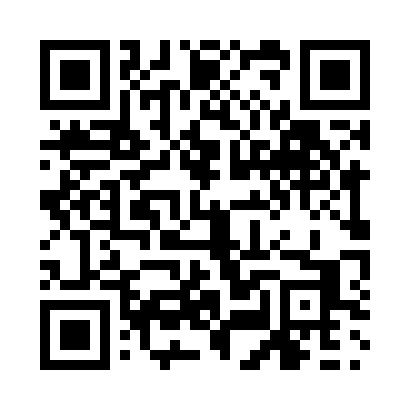 Prayer times for Yambio, South SudanWed 1 May 2024 - Fri 31 May 2024High Latitude Method: NonePrayer Calculation Method: Egyptian General Authority of SurveyAsar Calculation Method: ShafiPrayer times provided by https://www.salahtimes.comDateDayFajrSunriseDhuhrAsrMaghribIsha1Wed4:375:5512:043:226:127:222Thu4:375:5512:033:226:127:223Fri4:365:5512:033:236:127:224Sat4:365:5512:033:236:127:225Sun4:365:5412:033:236:127:226Mon4:355:5412:033:246:127:227Tue4:355:5412:033:246:127:238Wed4:355:5412:033:246:127:239Thu4:355:5412:033:246:127:2310Fri4:345:5412:033:256:127:2311Sat4:345:5312:033:256:127:2312Sun4:345:5312:033:256:127:2313Mon4:345:5312:033:256:137:2414Tue4:335:5312:033:266:137:2415Wed4:335:5312:033:266:137:2416Thu4:335:5312:033:266:137:2417Fri4:335:5312:033:266:137:2518Sat4:335:5312:033:276:137:2519Sun4:335:5312:033:276:137:2520Mon4:325:5312:033:276:137:2521Tue4:325:5312:033:276:147:2522Wed4:325:5312:033:286:147:2623Thu4:325:5312:033:286:147:2624Fri4:325:5312:033:286:147:2625Sat4:325:5312:043:296:147:2726Sun4:325:5312:043:296:147:2727Mon4:325:5312:043:296:157:2728Tue4:325:5312:043:296:157:2729Wed4:325:5312:043:306:157:2830Thu4:325:5312:043:306:157:2831Fri4:325:5312:043:306:157:28